Wortnerům dům – přízemí, 1. patro a knihovna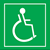 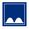 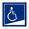 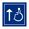 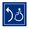 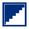 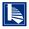 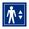 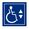 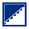 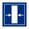 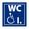 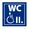 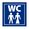 Wortnerův dúm se nachází v historickém centru města. Nejbližší parkování pro ZTP je vyhrazeno v Kanovnické ulici (cca 200 m), nebo na náměstí Přemysla Otakara II. (350 m), parkování je zdarma ale časově omezeno (max. 30 minut, nebo max. 2 hodiny). Přístup po historické dlažbě. Do budovy se vstupuje z podloubí ulice dvoukřídlými prosklenými dveřmi, šířka křídla 100 cm. Dveře se otevírají dovnitř a nejsou opatřeny madlem, mezi dveřmi je nájezd přes přejezdovou lištu (2,5 cm). Přede dveřmi mírný sklon (2%). Recepční pult v hlavním vestibulu má výšku 80 cm, bez podjezdu. Ceník vstupného je dobře viditelný a pro ZTP je vstup do galerie zdarma. Na pokladně je možná platba kartou. Průvodce po galerii není vytvořen, informace k výstavám a exponátům jsou uvedeny v expozici. Na konci přízemní chodby 1. NP je prosklený vchod na zahradu, kde je umístěna část expozice. Dveře na zahradu mají z vnitřního prostoru vyhovující přejezd, avšak z venkovní strany dosahuje rozdíl mezi rámem a povrchem dlažby 3,5 cm. Zahrada má nerovný kamenitý povrch s nepravidelnými spárami. V 1. patře přístupném výtahem se nachází multifunkční sál a prostor s dočasnými výstavami. Vchod do sálu dvoukřídlými dveřmi šířky 180 cm, křídlo 90 cm, za sálem je edukační místností (vstup 90 cm), podjezd stolu 72 cm. V  části pro dočasné výstavy měříme průjezdy mezi exponáty 100 cm, označení exponátů dostatečně kontrastní a nachází se ve vyhovující výšce. Ve 2. patře, které je přístupné pouze se zaměstnanci, se nachází knihovna s badatelnou. Vchod je široký 90 cm (jedná se o požární dveře), podjezd studijního místa 72 cm.  Balkon u knihovny je nepřístupný (rám okna 6 cm zvenku). Knihovní katalog je on-line, provozní doba knihovny po - pá 7.30 – 15.30, před návštěvou knihovny je potřeba kontaktovat knihovníka: Mgr. Adéla Procházková, knihovna@ajg.cz, tel: +420 603 317 929.Výtah se nachází ve vnitřní chodbě za recepcí. Ovládání výtahu ve výšce 93 cm. Automatické dveře o šířce 90 cm, rozměry kabiny vyhovují bezbariérovému standartu. Výtah je vybaven obousměrným komunikátorem a indukční smyčkou. Tlačítka udávají informace o podlažích v Braillově písmu. Samostatné bezbariérové WC je umístěno v přízemí v blízkosti dámských a pánských sociálních zařízení. Dveře o šířce 80 cm se otevírají ven a jsou opatřeny madlem a zámkem zjistitelným zevnitř. Rozměr kabiny 155 x 197 cm, mísa (47 cm) s bočním nástupem (dostatečný odstup od pevné překážky). Pevné a sklopné madlo u WC, toaletní papír v dosahu mísy. Splachování vzadu. Umyvadlo s podjezdem. WC není vybaveno přebalovacím pultem.Úpravy pro nevidomé a sluchově postižené nejsou přítomny.